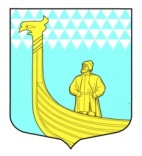 СОВЕТ ДЕПУТАТОВ МУНИЦИПАЛЬНОГО ОБРАЗОВАНИЯ ВЫНДИНООСТРОВСКОЕ  СЕЛЬСКОЕ ПОСЕЛЕНИЕВОЛХОВСКОГО  МУНИЦИПАЛЬНОГО РАЙОНАЛЕНИНГРАДСКОЙ  ОБЛАСТИвторого созыва                                                        РЕШЕНИЕот «__23__»   июня         2014 года  	                                                 №   28О назначении выборов депутатов совета депутатов муниципального образования Вындиноостровское сельское поселение Волховского муниципального района Ленинградской областиВ соответствии с пунктами 1,3,7 статьи 10 Федерального закона от 12 июня 2002 года № 67-ФЗ  «Об основных гарантиях избирательных прав и прав на участие в референдуме граждан Российской  Федерации», пунктами1,5 статьи 6 областного закона Ленинградской области от 15 марта 2012 года № 20-ОЗ «О муниципальных выборах в Ленинградской области», статьи 10 Устава муниципального образования Вындиноостровское сельское поселение совет депутатов МО Вындиноостровское сельское поселение  решил:1.Назначить выборы депутатов Совета депутатов муниципального образования Вындиноостровское сельское поселение  на 14 сентября 2014 года.2. Опубликовать настоящее решение в средствах массовой информации.3.Контроль за исполнением настоящего решения возложить на главу муниципального образования Вындиноостровское сельское поселение Сенюшкина Андрея Александровича.Глава МОВындиноостровское сельское поселение                    А.Сенюшкин